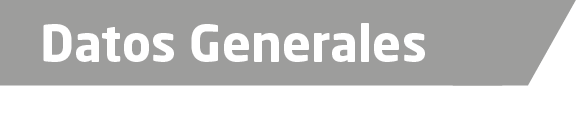 Nombre Vicente Romero OrtegaGrado de Escolaridad Maestro en DerechoCédula Profesional (Licenciatura) 6930365Cédula profesional (Maestría) En trámiteTeléfono de Oficina 273-73-4-01-51Correo Electrónico lic.vicenteromero@hotmail.comDatos GeneralesF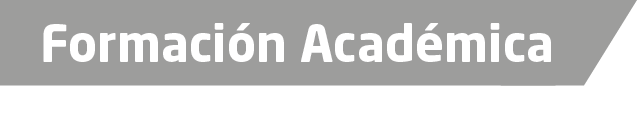 2000-2003, Preparatoria, Colegio Diocesano José Antonio González Peña; Fortín, Ver.Académica2004-2007, Licenciaturaen Derecho, Universidad del Valle de Orizaba; Orizaba, Ver.2009-2011 Maestría en Psicología Jurídica y Criminología; Instituto Universitario Puebla.Trayectoria Profesional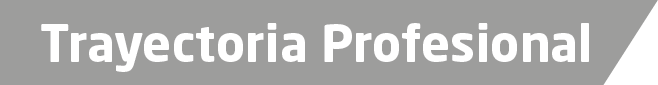 2008-2010, Director del Instituto De la Juventud Veracruzana, H. Ayuntamiento Constitucional de Fortín, Ver. 2008-2010, Sub-Director del departamento Jurídico, H. Ayuntamiento Constitucional de Fortín, Ver.2008-2010, Titular del Departamento de Archivo del Instituto Veracruzano de Acceso a la Información IVAI, H. Ayuntamiento Constitucional de Fortín, Ver.2008-2010, Auxiliar de la Junta Electoral Municipal.2011-2013 Despacho Jurídico2013-2014 Catedrático a nivel Maestría en Instituto Universitario Puebla.2013- 2014 Auditor Eventual de la Secretaria de Economía.2014- 2015 Despacho Jurídico. 2015 Fiscalía General del Estado de Veracruz.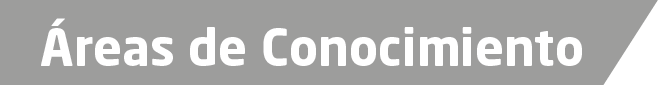 Derecho PenalDerecho CivilDerecho LaboralDerecho Privado